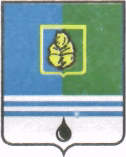 ПОСТАНОВЛЕНИЕАДМИНИСТРАЦИИ ГОРОДА КОГАЛЫМАХанты-Мансийского автономного округа - ЮгрыОб утверждении порядка подготовки заключения о правомочности собрания (конференции) граждан по созданию территориального общественного самоуправления в городе Когалыме, в том числе предоставления сведений о жителях, имеющих право на участие в территориальном общественном самоуправлении в планируемых границахВ соответствии со статьей 27 Федерального закона от 06.10.2003    №131-ФЗ «Об общих принципах организации местного самоуправления в Российской Федерации», Уставом города Когалыма, решением Думы города Когалыма от 22.09.2006 №48-ГД «О порядке организации и осуществления территориального общественного самоуправления в городе Когалыме», во исполнение распоряжения Администрации города Когалыма от 27.12.2017 №247-р «Об утверждении плана мероприятий («дорожной карты») по исполнению распоряжения первого заместителя Губернатора                  Ханты-Мансийского автономного округа – Югры от 19.10.2017 №710-р в городе Когалыме»:Утвердить порядок подготовки заключения о правомочности собрания (конференции) граждан по созданию территориального общественного самоуправления (далее – ТОС) в городе Когалыме, в том числе предоставления сведений о жителях, имеющих право на участие в ТОС в планируемых границах согласно приложению к настоящему постановлению.Опубликовать настоящее постановление и приложение к нему в газете «Когалымский вестник» и разместить на официальном сайте Администрации города Когалыма в информационно-телекоммуникационной сети Интернет (www.admkogalym.ru).Контроль за выполнением настоящего постановления оставляю за собой.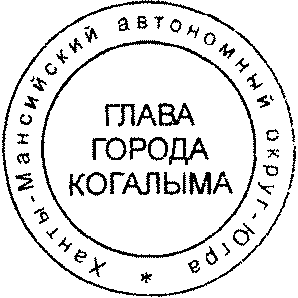 Глава города Когалыма						Н.Н.ПальчиковПриложение к постановлению Администрациигорода Когалымаот 25.05.2018 №1102Порядок подготовки заключения о правомочности собрания (конференции) граждан по созданию территориального общественного самоуправления (далее – ТОС) в городе Когалыме, в том числе предоставление сведений о жителях, имеющих право на участие в ТОС в планируемых границах 1. Настоящий Порядок подготовки заключения о правомочности собрания (конференции) граждан по созданию территориального общественного самоуправления в городе Когалыме, в том числе предоставление сведений о жителях, имеющих право на участие в ТОС в планируемых границах (далее – Порядок) разработан с целью реализации полномочий Администрации города Когалыма по подготовке заключения о правомочности собрания (конференции) граждан в соответствие с решением Думы города Когалыма от 22.09.2006 №48-ГД «О порядке организации и осуществления территориального общественного самоуправления в городе Когалыме».2. Уполномоченным органом Администрации города Когалыма по подготовке заключения о правомочности собрания (конференции) граждан по созданию ТОС является муниципальное казенное учреждение «Управление жилищно-коммунального хозяйства города Когалыма»                                     (далее – Уполномоченный орган), находящееся по адресу: 628481,                  Ханты-Мансийский автономный округ – Югра, город Когалым, улица Дружбы Народов, дом 7.3. С целью подготовки заключения о правомочности собрания (конференции) граждан по созданию территориального общественного самоуправления, инициативная группа граждан письменно обращается в Уполномоченный орган с заявлением по форме согласно приложению 1 к настоящему Порядку. Заявление должно содержать фамилию, имя, отчество (последнее – при наличии) одного из членов инициативной группы, его личную подпись, дату, почтовый адрес, по которому должна быть направлена испрашиваемая информация.К заявлению прилагаются:-  протокол собрания или конференции граждан по организации ТОС;-  список участников собрания (конференции) с указанием адресов;- в случае проведения конференции по организации ТОС – протоколы собраний или подписные листы по выдвижению делегатов на конференцию.4. Уполномоченный орган в течение 30 дней проводит проверку документов, представленных инициативной группой граждан, на предмет соответствия требованиям, установленным пунктами 3.10 - 3.12 решения Думы города Когалыма от 22.09.2006 №48-ГД «О порядке организации и осуществления территориального общественного самоуправления в городе Когалыме».5. По результатам проверки уполномоченный орган выдает заключение:- о правомочности собрания (конференции) граждан по созданию ТОС в городе Когалыме и направляет в адрес инициативной группы граждан;- о неправомочности собрания (конференции) граждан и направляет его в адрес инициативной группы граждан для приведения представленных документов в соответствие с пунктом 3 настоящего Порядка. 6. В случае необходимости выявления численности жителей, достигших 16-летнего возраста и проживающих на соответствующей территории, инициативная группа граждан может  письменно обратиться к Уполномоченному органу с заявлением о намерении учредить ТОС и указанием планируемых границ ТОС. Заявление должно содержать фамилию, имя, отчество (последнее – при наличии) одного из членов инициативной группы, его личную подпись, дату, почтовый адрес, по которому должна быть направлена испрашиваемая информация.К заявлению прилагается копия протокола собрания инициативной группы граждан.Уполномоченное лицо в течение 30 дней с даты поступления заявления предоставляет инициативной группе граждан запрашиваемые сведения о числе жителей, имеющих право на участие в ТОС в планируемых границах.Приложение 1к Порядку подготовки заключения о правомочности собрания (конференции) граждан по созданию ТОС в городе Когалыме, в том числе предоставления сведений о жителях, имеющих право на участие в ТОС в планируемых границахДиректору «МКУ УЖКХ города Когалыма»От инициативной группы граждан по созданию ТОСВ лице ______________________________          (ФИО члена инициативной группы)Почтовый адрес ___________________________________________________________Телефон______________________________ЗАЯВЛЕНИЕПрошу Вас дать заключение о правомочности собрания (конференции) граждан по созданию территориального общественного самоуправления:__________________________________________________________________(указываются адресные данные территории)__________________________________________________________________Приложение:-  протокол собрания или конференции граждан по организации ТОС;-  список участников собрания (конференции) с указанием адресов;- в случае проведения конференции по организации ТОС – протоколы собраний или подписные листы по выдвижению делегатов на конференцию._________________                                                _____________________             (дата)                                                                                   (подпись)От  «25»мая2018г. № 1102